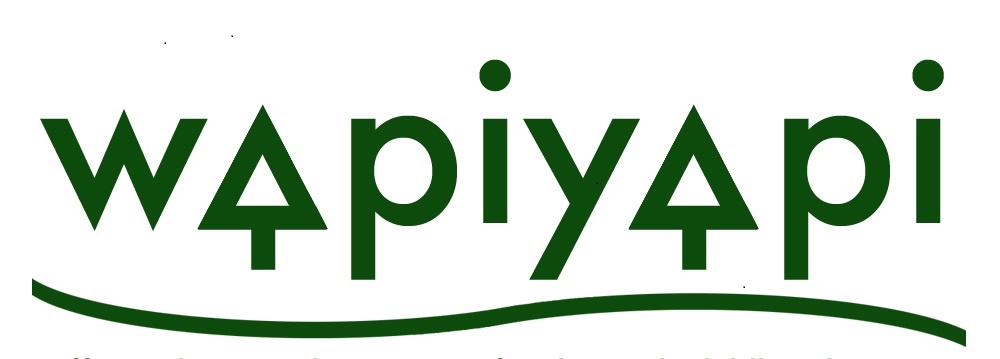 (Must be 18 or older to volunteer at camp)Contact Information:Name: ______________________________________________________________          Male     Female    Other                        Address: ____________________________________________    City: _______________  State: ____   Zip: _________Email: __________________________________________	    Phone: ( _____ ) ______ - ________Birthday: _____/_____/_______   Emergency Contact: ___________________________________________________   Phone: ( _____ ) _____ - _______Current (most recent) employer: ____________________________________	Matching Gifts?   YES     NO   How did you hear about volunteering with us?  Please check all that apply. Volunteer Agency  Family/Friend Work School Wapiyapi Website Wapiyapi Staff/Volunteer Other: ________________________________________Have you participated with Wapiyapi before?  	 YES     NO  If yes, how?	Camp Wapiyapi	        Campfires and Cocktails	Other: _____________________________________Availability: Special EventsVolunteer Opportunities at Wapiyapi: (Please check all that interest you)		     Sign-Up Activity AT CAMP (hour-long activity such as yoga, martial arts, poetry, anatomy lessons, music, etc.)	**Your skill/interest _________________________________________________________		     Part-Time Volunteer AT CAMP (come for a day to set up/run/cleanup activities such as crafts, photo booth or bounce        castle at the Dance, Field Day, etc.; tasks may or may not be involved with campers.)	
 Materials assembly before camp Loading/unloading truck before or after camp Administrative assistance throughout the year Host a Third Party Fundraiser on Wapiyapi’s behalf*(Please see the Third Party Guidelines and Contract at www.wapiyapi.org) (Fun Runs, car washes, bake sales, etc.)	     Other opportunities where you could use a special skill set or network to help? We’re open to ideas!  (For example, one teacher had her class collect goodies for camp welcome bags, a volunteer helped with graphic   design for materials, and another with website management.)		    		________________________________________________________________________________________________________________________________________________________I agree to treat any volunteer opportunity with Wapiyapi as an important and valued commitment and will fulfill the terms of said commitment to the best of my ability. Signature: ______________________________________________		Date: __________________MonTueWedThursFriSatSunMorningAfternoonEvening